Załącznik nr 1 do formularza zgłoszeniowego do projektu pt. „Wsparcie szkół kształcenia zawodowego w Powiecie Bydgoskim- uczeń/ uczennica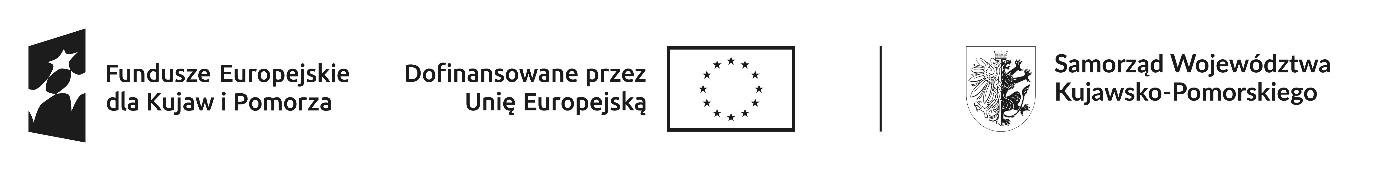 Zaświadczenie o statusie ucznia/ uczennicy z sekretariatu szkołyNiniejszym zaświadczam, że ……………………...……………..…………………… (imię i nazwisko) jest uczniem/ uczennicą (poniżej należy zaznaczyć właściwe: szkołę i zawód):Technikum w Karolewie w Zespole Szkół Agro- Ekonomicznych im. Bronisława Zamojdzina w Karolewie kształcącym/kształcącą się w zawodzie:technik architektury krajobrazu,technik rolnik,technik weterynarii,technik żywienia i usług gastronomicznych,Technikum w Koronowie w Zespole Szkół Zawodowych im. gen. Stanisława Maczka w Koronowie kształcącym/kształcącą się w zawodzie:technik ekonomista,technik informatyk,technik logistyk,technik mechanik,Branżowej Szkoły I Stopnia w Zespole Szkół Zawodowych im. gen. Stanisława Maczka w Koronowie kształcącym/kształcącą się w zawodzie:mechanik pojazdów samochodowych,sprzedawca,Technikum w Solcu Kujawskim w Zespole Szkół Ogólnokształcących i Zawodowych w Solcu Kujawskim kształcącym/kształcącą się w zawodzie:technik mechatronik.data .............................................................podpis, pieczątka osoby uprawnionej ……………………..…………………………………...…….pieczątka szkoły …………………..……………………